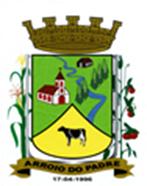 ESTADO DO RIO GRANDE DO SULMUNICÍPIO DE ARROIO DO PADREGABINETE DO PREFEITOA			Mensagem 74/2019Câmara Municipal de VereadoresSenhor PresidenteSenhores VereadoresVenho no uso da presente encaminhar para a vossa apreciação o projeto de lei 74/2019.	O projeto de lei 74/2019 tem por finalidade propor abertura de Crédito Adicional Especial no orçamento municipal do exercício 2019.	O Crédito Adicional por sua vez tem por finalidade proporcionar condições orçamentárias e financeiras para adquirir equipamentos para serem disponibilizados na Unidade Básica da Saúde.	A cobertura financeira para o Crédito Adicional Especial dar-se a por recursos provenientes da União, remanescentes de emenda parlamentar que devido as circunstância dos processos de compras restaram não aplicados.	Deste modo, o Poder Executivo submete a questão ao Legislativo na expectativa de que o crédito seja aprovado e que assim os recursos remanescentes sejam aplicados, evitando a sua devolução.	Era o que se tinha para o momento, confiante no nosso apoio, despeço-me.	Atenciosamente.Arroio do Padre, 30 de outubro de 2019. _________________________Leonir Aldrighi BaschiPrefeito MunicipalAo Sr.Gilmar SchlesenerPresidente da Câmara Municipal de VereadoresArroio do Padre/RSESTADO DO RIO GRANDE DO SULMUNICÍPIO DE ARROIO DO PADREGABINETE DO PREFEITOPROJETO DE LEI Nº 74, DE 30 DE OUTUBRO DE 2019.Autoriza o Município de Arroio do Padre a realizar abertura de Crédito Adicional Especial no Orçamento Municipal de 2019.Art. 1° Fica autorizado o Município de Arroio do Padre, Poder Executivo, a realizar abertura de Crédito Adicional Especial no Orçamento do Município para o exercício de 2019, no seguinte programa de trabalho e respectivas categorias econômicas e conforme a quantia indicada:05 – Secretaria de Saúde e Desenvolvimento Social03 – Fundo Municipal de Saúde – Rec. Vinculados10 – Saúde301 – Atenção Básica0502 – Atenção à Saúde1.503 – Aquisição de Equipamentos e Material Permanente4.4.90.52.00.00.00 – Equipamentos e Material Permanente. R$ 11.167,12 (onze mil, cento e sessenta e sete reais e doze centavos)Fonte de Recurso: 4505 – Investimento – Atenção BásicaArt. 2° Servirão de cobertura para o Crédito Adicional Especial de que trata o art. 1° desta Lei, recursos financeiros provenientes do superávit financeiro verificado no exercício de 2018, na Fonte de Recurso: 4931 - Aquisição de Equipamentos e Material Permanente, no valor de R$ 11.167,12 (onze mil, cento e sessenta e sete reais e doze centavos).Art. 3° Esta Lei entra em vigor na data de sua publicação.Arroio do Padre, 30 de outubro de 2019. Visto técnico:Loutar PriebSecretário de Administração, Planejamento,                     Finanças, Gestão e Tributos                                                 _______________________Leonir Aldrighi BaschiPrefeito Municipal